SCHEDA INFORMATIVA SULL'ALUNNOPER LA LOTTA ALLA DISPERSIONE SCOLASTICAScuola________________________________	Osservatorio locale_________________________Motivi della segnalazione: 	Abbandono___	 F.irregolare ___  Evasione____	Altro____________ Operatore che segnala__________________________________________________________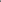 Funzione e ruolo _________________________________________________________________________MinoreCognome______________________________      	Nome______________________________________Data e luogo di nascita_________________________________________________________________Residente in________________________________________	Via_______________________________Telefono___________________________________________	Quartiere__________________________Classe frequentata________________________	Sezione____________________	Ripetente__________ Periodo di assenza____________________________________________________________________Insegnanti e operatori scolastici che si occupano del minore______________________________________________________________________________________________________________________________________________________________________________Proviene da un'altra scuola? _____________ Quale? _________________________________________Proviene da semiconvitto? _______________ Quale? ________________________________________Proviene da convitto? ___________________ Quale? ________________________________________In atto è istituzionalizzato? _______________Dove?_________________________________________Composizione del nucleo familiare	                      Nome	        Età/ data nascita       Professione     Livello di istruzionePadre        ____________     ______________    _______________   _________________     Madre      ____________     ______________    _______________   _________________     Fratelli     ____________     ______________    _______________   _________________     Livello di coinvolgimento della famiglia    Inesistente ____ Scarso____ Suff.____ Assiduo_____Persone che si occupano del minore________________________________________________________________________________________________________________________________________________________________________________________________________________________________________________Inserimento nella classe:Rapporti con gli adulti___________________________________Rapporti con i coetanei __________________________________Breve descrizione del comportamento del minoreProblemi di apprendimento ________________Quali?  ____________________________________E' in situazione di handicap? ________________________________________________________E’ stato sottoposto a visita specialistica del Servizio Sanitario Nazionale'?____________Eventuale esito della diagnosi ______________________________________________________Fruisce di servizi scolastici interattivi?1) Assistenza scolastica _______________________2) Partecipazione ad attività laboratoriali______________________________ 3) Progetti contro la dispersione scolastica _____________________________	4) Altri _________________________________________________________________________Interventi effettuati dalla scuola _________________________________________________________________________________________________________________________________________________________________________________________________________________La scuola è a conoscenza di interventi di altre agenzie nell'ambito territoriale'? Si __ No __Quali e con che esito _______________________________________________________________________________________________________________________________________________________Eventuale coinvolgimento dell’Autorità Giudiziaria_____________________________________________________________________________________________________________________________________Altre informazioni ritenute utili___________________________________________________________________________________________________________________________IL REFERENTE PER LA DISPERSIONE	   IL CAPO D'ISTITUTO SCOLASTICA__________________________________             _______________________________N.B. LA PRESENTE SCHEDA E' UN DOCUMENTO RISERVATO E PERTANTO VA UTILIZZATA ESCLUSIVAMENTE DAL PERSONALE AUTORIZZATO DALLE AMMINIST'R¥ZIONI COINVOLTE.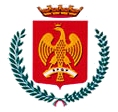 COMUNE  DI  PALERMOAREA DELL’ EDUCAZIONE, FORMAZIONE E POLITICHE GIOVANILI Pec: settoreservizieducativi@cert.comune.palermo.it e-mail: areascuola@comune.palermo.itU.O. DISPERSIONE SCOLASTICA – Via G. Galilei n° 36 Tel. 091/6823391 –  091/6810636  e-mail: portaledellascuola@comune.palermo.it